令和5年度 東京都 多様な主体の地域貢献活動による地域包括ケアの推進事業東京ホームタウンプロジェクト課題解決力“共有化”プログラム応募要領東京ホームタウンプロジェクトの課題解決力“共有化”プログラムは、東京都内で活動する、中間支援機関（区市町村、地域包括支援センター、区市町村社会福祉協議会、生活支援コーディネーター等）が、地域の高齢者の活動への参加を促し、活動の担い手を増やすために参加型イベントを開催することを支援するプログラムです。地域参加を促すための考え方や課題解決法、参加型イベントやワークショップの企画や運営について学ぶ講座と、啓発イベントなどを参加型で行う中間支援機関の伴走支援を行います。住民参加を促したい、活動の担い手不足を解決したいとお考えの団体のみなさまを、下記の通り募集します。多数のみなさまのご応募をお待ちしています。1．本プログラムの概要別紙「令和5年度東京ホームタウンプロジェクト事業概要のご案内」をご覧ください。2．対象者と定員【対象者】啓発活動や地域活動の支援を行っている中間支援機関の担当者（区市町村、地域包括支援センター、区市町村社会福祉協議会、生活支援コーディネーター等）　　　　　＊地域活動団体の方からの申込みは受け付けていません。【定員】講座の定員は60名、伴走支援は５地区程度を想定しています。3．伴走支援への応募の流れ６月21日(水) （申込み締切 ６月19日）～ 7月５日(水)【応募締切】７月12日（水）参加型イベント開催のための講座 第１回４．応募申込書の提出方法　　　　　　　　　　　　　　　　　　　　　　　伴走支援への応募に当たっては、次ページの応募申込書（Wordファイル）にご記入の上、電子メールで送信してください。＊講座参加のみの場合は必要ありません。送信先メールアドレスthtp@empublic.jp電子メールは、本事業の事務局（株式会社エンパブリック）に到達します。事務局では、受信確認のため、受信から3営業日以内に、受領確認の返信を行います。4営業日以上経過しても返信がない場合は、送信エラー等の可能性がありますので、メールを再送いただくか、お電話（03-6303-3195）で確認をお願い申し上げます。５．問い合わせ先本プログラムについてのお問い合わせは、下記までお願いします。株式会社エンパブリック（担当：萩元・矢部）電子メール　thtp@empublic.jp　電話: 03-6303-3195（平日10:00～17:00）【主管部署】東京都福祉保健局高齢社会対策部在宅支援課在宅支援担当（担当：香西）電話: 03-5321-1111 (内線)33-557伴走支援をご希望の方は、次ページの「応募申込書」にご記入のうえ、ご送付ください。提出日：２０２３年　月　日１公開講座伴走支援を希望の方は、公開講座「支え合い活動の活性化、担い手の拡大につながる啓発・交流の進め方」にご参加をお願いします。
＊公開講座後に伴走支援を希望いただいても大丈夫です。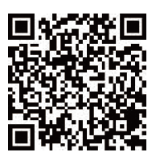 公開講座参加申込は、右ORコードまたは下記URLから。https://pro.form-mailer.jp/lp/9545dfab2468652伴走支援への
応募伴走支援を希望する方は、応募申込書に記入して電子メールにてご応募いただきます。早めのお申込をお待ちしています。・早めにご連絡いただいた方には、事前にヒアリングを行います。3支援目標の設定第１回の講座の開催後の時間（15:00~16:00を予定）を使い、伴走支援の目標、スケジュールの設定を行い、それに基づき、伴走支援を行います。令和５年度　東京ホームタウンプロジェクト「課題解決力“共有化”プログラム」伴走支援 応募申込書送付先：エンパブリックメール：thtp@empublic.jp自治体名組織・部署名主担当者連絡窓口担当者連絡先（電話）連絡先（メール）１．本プログラムに参加を希望する理由をご記入ください。（地域づくりを推進する上での課題、本プログラムへの参加によって実現したいこと など）１．本プログラムに参加を希望する理由をご記入ください。（地域づくりを推進する上での課題、本プログラムへの参加によって実現したいこと など）２．本プログラムで取り組みたい参加型イベント（現時点でのお考え）２．本プログラムで取り組みたい参加型イベント（現時点でのお考え）開催を検討している
イベントの概要、想定している開催時期、参加人数等をご記入ください。参加してほしい地域団体について□イメージがある　□おおよそイメージがある　□まだわからない地域団体への声かけ、参加について□スムーズにできそう　□調整が必要　□やや難しそう　□難しそう第１層、第２層の協働でのプログラム実施について□うまくできそう　□調整が必要　□やや難しそう　□難しそうプログラムについての
ご不明な点・質問、
実施上の懸念など
ご記入ください